January 06, 2022Dewaine ChristmasSunshine Utilities of Central Florida, Inc.10230 E. Highway 25Belleview, Florida 34420-5531Re:	Extension request for Sunshine Utilities of Central Florida, Inc. Annual Report (WU239)Dear Mr. Christmas:Your request for an extension to file the Sunshine Utilities of Central Florida, Inc. Annual Report for the calendar year ended December 31, 2021, is granted. This is pursuant to Rule 25-30.110(3), Florida Administrative Code (F.A.C.), which automatically grants your initial request for a thirty-day extension to file the Annual Report. The report is now due on or before April 30, 2022.Please be reminded that Rule 25-30.110(7), F.A.C., requires that a penalty be assessed against any utility that fails to timely file an Annual Report by March 31 or within the time specified by any extension approved in writing by the Division of Accounting and Finance. The filing must include an original and two (2) copies of the Annual Report. If we can be of further assistance, please call Amber Norris at  (850) 413-6984.Sincerely,Andrew L. MaureyDirectorALM:lkCommissioners:Andrew Giles Fay, ChairmanArt GrahamGary F. ClarkMike La RosaGabriella PassidomoState of Florida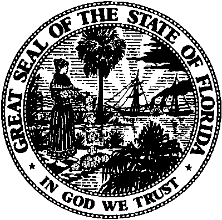         Division ofAccounting and FinanceAndrew L. MaureyDirector                      (850) 413-6900        Public Service CommissionPublic Service CommissionPublic Service Commission